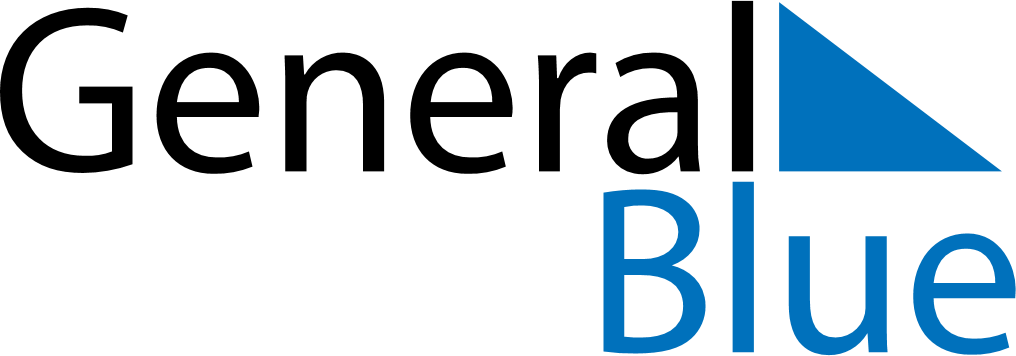 December 2022December 2022December 2022AlbaniaAlbaniaSUNMONTUEWEDTHUFRISAT12345678910Youth Day1112131415161718192021222324Christmas Eve25262728293031Christmas DayChristmas Day (substitute day)